Администрация (исполнительно-распорядительный орган) муниципального района «Ферзиковский район» Калужской областиПОСТАНОВЛЕНИЕот 25 октября 2021 года                                                                                       № 543п. ФерзиковоОб установлении срока приема заявок на предоставление субсидий из бюджета муниципального района «Ферзиковский район» субъектам малого и среднего предпринимательства в рамках реализации  муниципальной программы «Развитие малого и среднего предпринимательства на территории муниципального района «Ферзиковский район»» На основании статьи 78 Бюджетного кодекса Российской Федерации, Федерального закона от 24 июля 2007 года № 209-ФЗ (с изменениями и дополнениями) «О развитии малого и среднего предпринимательства в Российской Федерации», в соответствии с Постановлением администрации (исполнительно-распорядительного органа) муниципального района «Ферзиковский район» от 22 марта 2019 года № 173 (с изменениями и дополнениями)  «Об утверждении муниципальной программы «Развитие малого и среднего предпринимательства на территории муниципального района «Ферзиковский район»», Постановлением администрации (исполнительно-распорядительного органа) муниципального района «Ферзиковский район» от 19 октября 2020 года № 480 (с изменениями и дополнениями) «Об утверждении Положения о порядке предоставления субсидий из бюджета муниципального района «Ферзиковский район» субъектам малого и среднего предпринимательства в рамках реализации муниципальной программы «Развитие малого и среднего предпринимательства на территории муниципального района «Ферзиковский район»», администрация (исполнительно-распорядительный орган) муниципального района «Ферзиковский район» ПОСТАНОВЛЯЕТ:            1. Установить срок приема заявок на предоставление субсидий из бюджета муниципального района «Ферзиковский район» субъектам малого и среднего предпринимательства в рамках реализации муниципальной программы «Развитие малого и среднего предпринимательства на территории муниципального района «Ферзиковский район»» с 15 ноября 2021 года по 15 декабря 2021 года включительно.            2. Опубликовать информацию о сроках приема заявок на предоставление субсидий из бюджета муниципального района «Ферзиковский район» субъектам малого и среднего предпринимательства в рамках реализации муниципальной программы «Развитие малого и среднего предпринимательства на территории муниципального района «Ферзиковский район»» в газете «Ферзиковские вести», на официальном сайте администрации Ферзиковского района в сети «Интернет» и на едином портале бюджетной системы Российской Федерации в информационно-телекоммуникационной сети «Интернет».            3. Настоящее Постановление вступает в силу со дня его официального опубликования.Глава администрациимуниципального района«Ферзиковский район»                                                                           А.С. Волков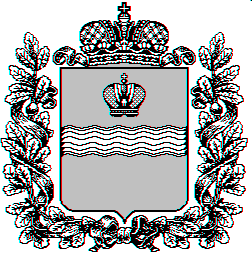 